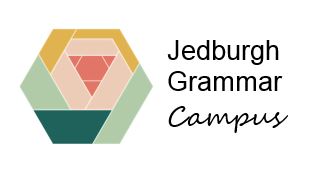 Jedburgh Grammar CampusS4 CHOICE SHEETS4 CHOICE SHEETSession 2024-25Name:Name:Class:Class:COLUMN ACOLUMN ACOLUMN BCOLUMN BCOLUMN CCOLUMN CCOLUMN DCOLUMN DCOLUMN ECOLUMN ECOLUMN ECOLUMN FCOLUMN FCOLUMN FCOLUMN FLEVEL 3/4/5(NATIONAL 3/4/5/EQUIVALENT)BiologyL4/5BusinessL4/5Art & DesignL4/5Administration & ITL4/5ChemistryChemistryL4/5MathematicsMathematicsL3/4/5L3/4/5LEVEL 3/4/5(NATIONAL 3/4/5/EQUIVALENT)Physical EducationL4/5Computing ScienceL4/5BiologyL4/5Art & DesignL5EnglishEnglishL5LEVEL 3/4/5(NATIONAL 3/4/5/EQUIVALENT)FrenchL4/5EnglishL4/5Computer Games DevL4/5ChemistryL4/5Modern StudiesModern StudiesL4/5LEVEL 3/4/5(NATIONAL 3/4/5/EQUIVALENT)GeographyL4/5MusicL5Practical CookeryL4/5GermanL4/5Schools AcademySchools AcademyL4/5LEVEL 3/4/5(NATIONAL 3/4/5/EQUIVALENT)Health & Food TechL5Practical WoodworkingL4/5Graphics CommunicationL4/5HistoryL4/5LEVEL 3/4/5(NATIONAL 3/4/5/EQUIVALENT)MusicL4/5Mountain BikingL5Intro to AgricultureL5PhysicsL4/5LEVEL 3/4/5(NATIONAL 3/4/5/EQUIVALENT)Creative ThinkingL5Biology & ChemistryL3Notes:    Choose English, Maths and 4 other subjects.               Choose a 2nd choice in each column.Notes:    Choose English, Maths and 4 other subjects.               Choose a 2nd choice in each column.Notes:    Choose English, Maths and 4 other subjects.               Choose a 2nd choice in each column.Notes:    Choose English, Maths and 4 other subjects.               Choose a 2nd choice in each column.Notes:    Choose English, Maths and 4 other subjects.               Choose a 2nd choice in each column.Notes:    Choose English, Maths and 4 other subjects.               Choose a 2nd choice in each column.Notes:    Choose English, Maths and 4 other subjects.               Choose a 2nd choice in each column.Notes:    Choose English, Maths and 4 other subjects.               Choose a 2nd choice in each column.Notes:    Choose English, Maths and 4 other subjects.               Choose a 2nd choice in each column.Notes:    Choose English, Maths and 4 other subjects.               Choose a 2nd choice in each column.Notes:    Choose English, Maths and 4 other subjects.               Choose a 2nd choice in each column.Notes:    Choose English, Maths and 4 other subjects.               Choose a 2nd choice in each column.Notes:    Choose English, Maths and 4 other subjects.               Choose a 2nd choice in each column.Notes:    Choose English, Maths and 4 other subjects.               Choose a 2nd choice in each column.Notes:    Choose English, Maths and 4 other subjects.               Choose a 2nd choice in each column.Notes:    Choose English, Maths and 4 other subjects.               Choose a 2nd choice in each column.CHOICESCHOICESCHOICESCOLUMN ACOLUMN ACOLUMN BCOLUMN BCOLUMN CCOLUMN CCOLUMN DCOLUMN DCOLUMN ECOLUMN ECOLUMN ECOLUMN FCOLUMN FCOLUMN FCOLUMN FSubjectLevelSubjectLevelSubjectLevelSubjectLevelSubjectLevelLevelSubjectLevelLevelLevel1st Maths2nd Signed form returned by 15th MarchSigned form returned by 15th MarchSigned form returned by 15th MarchSigned form returned by 15th MarchSigned form returned by 15th MarchPupil SignaturePupil SignatureParental SignatureParental SignatureParental SignaturePastoral SignaturePastoral SignatureDateDateDate